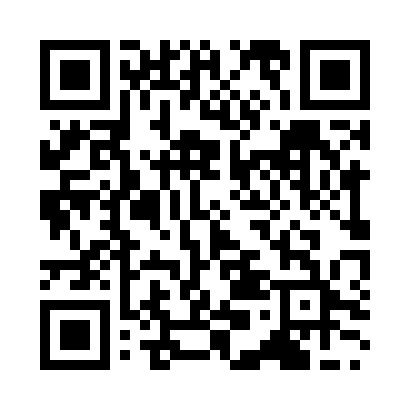 Prayer times for Hachijōjima, JapanWed 1 May 2024 - Fri 31 May 2024High Latitude Method: NonePrayer Calculation Method: Muslim World LeagueAsar Calculation Method: ShafiPrayer times provided by https://www.salahtimes.comDateDayFajrSunriseDhuhrAsrMaghribIsha1Wed3:224:5311:383:196:237:492Thu3:214:5211:383:196:247:503Fri3:204:5111:383:196:257:514Sat3:194:5011:383:196:257:525Sun3:174:4911:383:196:267:536Mon3:164:4911:373:196:277:547Tue3:154:4811:373:206:287:558Wed3:144:4711:373:206:287:569Thu3:134:4611:373:206:297:5710Fri3:114:4511:373:206:307:5811Sat3:104:4411:373:206:317:5912Sun3:094:4411:373:206:318:0013Mon3:084:4311:373:206:328:0114Tue3:074:4211:373:206:338:0215Wed3:064:4111:373:206:348:0316Thu3:054:4111:373:206:348:0417Fri3:044:4011:373:206:358:0518Sat3:034:3911:373:206:368:0619Sun3:024:3911:373:206:368:0720Mon3:014:3811:373:206:378:0821Tue3:004:3811:373:206:388:0922Wed3:004:3711:383:216:388:1023Thu2:594:3611:383:216:398:1124Fri2:584:3611:383:216:408:1225Sat2:574:3611:383:216:408:1326Sun2:564:3511:383:216:418:1427Mon2:564:3511:383:216:428:1428Tue2:554:3411:383:216:428:1529Wed2:544:3411:383:216:438:1630Thu2:544:3411:383:226:448:1731Fri2:534:3311:393:226:448:18